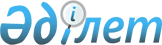 Техникалық және кәсіптік, орта білімнен кейінгі білімі бар кадрларды даярлауға 2023–2027 оқу жылдарына арналған мемлекеттік білім беру тапсырысын бекіту туралыАстана қаласы әкімдігінің 2023 жылғы 18 шілдедегі № 107-1430 қаулысы
      "Қазақстан Республикасындағы жергілікті мемлекеттік басқару және өзін-өзі басқару туралы" Қазақстан Республикасының Заңының 27-бабы 1-тармағының 15) тармақшасына, "Білім туралы" Қазақстан Республикасы Заңы 6-бабы 3-тармағының 7-3) тармақшасына сәйкес Астана қаласының әкімдігі ҚАУЛЫ ЕТЕДІ:
      1. Техникалық және кәсіптік білімі бар кадрларды даярлауға 2023–2027 оқу жылдарына арналған мемлекеттік білім беру тапсырысы осы қаулыға 1 - қосымшаға сәйкес бекітілсін.
      2. Орта білімнен кейінгі білімі бар кадрларды даярлауға 2023–2027 оқу жылдарына арналған мемлекеттік білім беру тапсырысы осы қаулыға 2 - қосымшаға сәйкес бекітілсін.
      3. "Астана қаласының Білім басқармасы" мемлекеттік мекемесінің басшысы осы қаулыдан туындайтын қажетті шараларды қабылдасын.
      4. Осы қаулының орындалуын бақылау Астана қаласы әкімінің жетекшілік ететін орынбасарына жүктелсін. Техникалық және кәсіптік бiлiмi бар кадрларды даярлауға 2023–2027 оқу жылдарына арналған мемлекеттiк бiлiм беру тапсырысы
      ______________________________ Орта бiлiмнен кейiнгi бiлiмi бар кадрларды даярлауға 2023–2027 оқу жылдарына арналған мемлекеттiк бiлiм беру тапсырысы
      ______________________________
					© 2012. Қазақстан Республикасы Әділет министрлігінің «Қазақстан Республикасының Заңнама және құқықтық ақпарат институты» ШЖҚ РМК
				
      Әкім 

Ж. Қасымбек

      Әкімнің бірінші орынбасары 

Н. Нұркенов

      Астана қаласы әкімінің орынбасары 

Е. Байкен

      Астана қаласы әкімінің орынбасары 

Е. Бекмырзаев

      Астана қаласы әкімінің орынбасары 

Н. Солтамбеков

      "Астана қаласы әкімінің аппараты"мемлекеттік мекемесінің басшысы 

Д. Ешкеев

      "Астана қаласының Қаржы басқармасы"мемлекеттік мекемесінің басшысы 

Ә. Жұмаев

      "Астана қаласының Экономика жәнебюджеттік жоспарлау басқармасы"мемлекеттік мекемесінің басшысы 

Қ. Маңқараев

      "Астана қаласы әкімінің аппараты"мемлекеттік мекемесі басшысыныңорынбасары 

Ж. Шаукентаев

      "Астана қаласы әкімінің аппараты"мемлекеттік мекемесі мемлекеттік-құқықтықбөлімінің басшысы 

Т. Мусин

      "Астана қаласының Дін істері жөніндегібасқармасы" мемлекеттік мекемесініңбасшысы 

Н. Әлмұханов

      "Астана қаласының Қоғамдық денсаулықсақтау басқармасы" мемлекеттік мекемесініңбасшысы 

Т. Мұратов

      "Астана қаласының Білім басқармасы"мемлекеттік мекемесінің басшысы 

Қ. Сенғазыев
Астана қаласы әкімдігінің
2023 жылғы "____"______
№ ______қаулысына
1-қосымша
Р/с
№
Кадрларды даярлау коды мен бағыты
Оқыту нысандары бойынша мемлекеттік білім беру тапсырысының көлемі (орындар саны)
Оқу жылы үшін бір білім алушыны (маманды) оқытуға жұмсалатын шығыстардың орташа құны (теңге)
1
2
3
4
1.
01120100
Мектепке дейінгі тәрбие және оқыту
500
398 139
2.
01140100
Бастауыш білім беру педагогикасы мен әдістемесі
885
398 139
3.
01140200
Музыкалық білім беру
15
398 139
4.
02110300
Графикалық және мультимедиялық дизайн
50
405 039
5.
02120100
Интерьер дизайны
100
442 989
6.
02210100
Исламтану
75
398 139
7.
04110100
Есеп және аудит
65
405 039
8.
04130100
Менеджмент (салалар және қолдану аясы бойынша)
25
405 039
9.
04130200
Логистика (салалар бойынша)
25
405 039
10.
04140100
Маркетинг (салалар бойынша)
175
405 039
11.
06120100
Есептеу техникасы және ақпараттық желілер (түрлері бойынша)
230
405 039
12.
06120200
Ақпараттық қауіпсіздік жүйелері
50
405 039
13.
06130100
Бағдарламалық қамтамасыз ету (түрлері бойынша)
720
405 039
14
07130100
Электр жабдықтары (түрлері және салалары бойынша)
100
442 989
1
2
3
4
15.
07130200
Электрмен қамтамасыз ету (салалар бойынша)
243
442 989
16.
07140100
Технологиялық процесстерді автоматтандыру және басқару (бейін бойынша)
50
442 989
17.
07140300
Мехатроника (салалар бойынша)
25
442 989
18.
07140600
Медициналық техниканы монтаждау, техникалық қызмет көрсету және жөндеу
50
405 039
19.
07140700
Автоматика, телемеханика және темір жол көлігіндегі қозғалысты басқару
75
442 989
20.
07140800
Темір жол көлігінде жедел технологиялық байланыс құрылғыларын пайдалану
25
442 989
21.
07140900
Радиотехника, электроника және телекоммуникациялар
125
442 989
22.
07150100
Машина жасау технологиясы (түрлері бойынша)
75
442 989
23.
07150300
Токарлық іс (түрлері бойынша)
25
405 039
24.
07150500
Дәнекерлеу ісі (түрлері бойынша)
245
405 039
25.
07150700
Жүк көтергіш машиналар мен транспортерлер
20
442 989
26.
07151100
Машиналар мен жабдықтарды пайдалану және техникалық қызмет көрсету (өнеркәсіп салалары бойынша)
50
442 989
27.
07160400
Темір жол көлігінің көтергіш-көлік, құрылыс-жол машиналары мен механизмдерін техникалық пайдалану
25
442 989
28.
07160500
Темір жолдың жылжымалы тартқыш құрамын пайдалану, жөндеу және техникалық қызмет көрсету
150
442 989
29.
07161300
Автомобиль көлігіне техникалық қызмет көрсету, жөндеу және пайдалану
360
442 989
30.
07210100
Ет және ет өнімдерін өндіру
75
442 989
31.
07210300
Нан пісіру, макарон және кондитер өндірісі
300
442 989
32.
07211300
Тағам өндірісінің технологиясы
75
442 989
1
2
3
4
33.
07221400
Жиһаз өндірісі
25
442 989
34.
07230100
Тігін өндірісі және киімдерді үлгілеу
335
442 989
35.
07310200
Геодезия және картография
50
442 989
36.
07310400
Дизайн, азаматтық ғимараттарды жобалау, қалпына келтіру, қайта құру
50
442 989
37.
07320100
Ғимараттар мен құрылыстарды салу және пайдалану
157
442 989
38.
07320400
Жылжымайтын мүлікті басқару
50
442 989
39.
07320700
Автомобиль жолдары мен аэродромдар құрылысы және пайдалану
100
442 989
40.
07320800
Темір жол құрылысы, жол және жол шаруашылығы
50
442 989
41.
07321000
Лифт шаруашылығы және эскалаторлар (түрлері бойынша)
175
442 989
42.
07321100
Тұрғын үй-коммуналдық шаруашылық объектілерінің инженерлік жүйелерін монтаждау және пайдалану
200
442 989
43.
07321200
Газбен қамтамасыз ету жабдықтары мен жүйелерін құрастыру және пайдалану
25
442 989
44.
08210100
Орман шаруашылығы
40
405 039
45.
09110100
Стоматология
25
405 039
46.
09130100
Мейіргер ісі
224
405 039
47.
09130200
Акушерлік іс
25
405 039
48.
09140100
Лабораториялық диагностика
25
405 039
49.
09140200
Медициналық оптика
25
405 039
50.
09230100
Әлеуметтік жұмыс
50
405 039
51.
10120100
Шаштараз өнері
145
442 989
52.
10130100
Қонақ үй бизнесі
250
442 989
1
2
3
4
53.
10130200
Тамақтану саласында қызмет көрсетуді ұйымдастыру
85
442 989
54.
10130300
Тамақтандыруды ұйымдастыру
730
442 989
55.
10150100
Туризм
250
405 039
56.
10320100
Өрт қауіпсіздігі
50
442 989
57.
10410200
Темір жол көлігінде тасымалдауды ұйымдастыру және қозғалысты басқару
125
442 989
58.
10410300
Автомобиль көлігінде тасымалдауды ұйымдастыру және қозғалысты басқару
25
442 989
59.
10410400
Жол қозғалысын ұйымдастыру
50
442 989Астана қаласы әкімдігінің
2023 жылғы "____"_________
№ ______________ қаулысына 
2-қосымша
Р/с
№
Кадрларды даярлау коды мен бағыты
Оқыту нысандары бойынша мемлекеттік білім беру тапсырысының көлемі
(орындар саны)
Оқу жылы үшін бір білім алушыны (маманды) оқытуға жұмсалатын шығыстардың орташа құны (теңге)
1.
07130100
Электрмен қамтамасыздандыру (салалар бойынша)
50
442 989
2.
07140500
Радиотехника, электроника және телекоммуникациялар
25
442 989
3.
09130100
Мейіргер ісі
76
405 039